An Executive meeting of the TVLC group was called to consider two items that required immediate attention Present: Sue Miles (President), Coral Hughes (Secretary). Kate Walsh (Project Officer), Jill Vella (Secretary).Agenda Item 1. After a call for people to nominate small Landcare projects in the group area, we had two applications for plants. Kate Walsh for 400 plants to continue the roadside vegetation rehabilitation project Arnolds Road landholders have been working on for several yearsJennifer Smit for an allocation of plants to continue their farm vegetation restoration work. It was agreed that the LC group would support both projects with 400 plants granted to the Walsh project and 600 plants granted to the Smit project. See actions belowAgenda Item 2 Gippsland Transport Environmental Projects – Pilot Program. The Group was made aware of this grant program for projects along Gippsland roadways. The meeting discussed the grant guidelines and agreed that it seemed a good fit for the project area described in our Black Spur Creek Wetlands management plan as the Apple tree wetlands. As the timelines for preparing a grant application are tight (due by May 2) we agreed to move forward with the application as quickly as possible. See actions belowNerrena Tarwin Valley Landcare Group 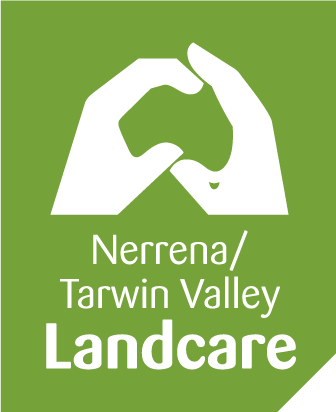 Nerrena Tarwin Valley Landcare Group Stockdales Road, Koonwarra14/4/2021Meeting opened11.00amActionWho?DetailsOrder project plantsWalsh familyFrom Strzelelcki Plant farmOrder project plantsSmit familyFrom Strzelecki Plant farmWrite to Strzelecki plant farm with order detailsJill Ian to liase with landholders and bill the groupAdvise Smit family of grant successJillBy phone and emailLiase with SGLN to determine auspice abilityKateAndrea/JillianLiase with SGSC to seek support for projectKateContact: Chris Rankin Liase with WGCMA for supportAll at Tuesday 20th meetingMatt Bowler Get quotes for weed control and revegetation workJillMark Rowe Bass Coast LandcareGet quote for animal survey and monitoring JillInternet search for likely helpStart preparing mapping and details of work required and other associated activitiesJill with imput from all especially during meeting onsite on the 20/4/2021Prepare grant submissionJill with help from all